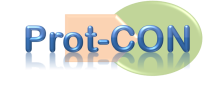 Protein Purification Service Application Medical Bioconvergence Research CenterProtein Preparation & Purification Team Researcher Kyung Hee RheeE. rhee81kh@snu.ac.kr  T. +82 31 888 9296 F. +82 31 888 92948F.B-dong Advanced Institutes of Convergence Technology,864-1, Iui-dong, Yeongtong-gu, Suwon-si, Gyeonggi-do, South Korea. 443-270관리 ID(관리자용)(비워두세요)(비워두세요)(비워두세요)신청자 (Client)문영지문영지문영지책임자권남훈권남훈권남훈기관(Institution)의약바이오켠버젼스연구단의약바이오켠버젼스연구단의약바이오켠버젼스연구단소속(Affiliation)Mol bioMol bioMol bioLab address경기도 수원시 영통구 이의동 864번지 차세대 융합기술원 B동 8층경기도 수원시 영통구 이의동 864번지 차세대 융합기술원 B동 8층경기도 수원시 영통구 이의동 864번지 차세대 융합기술원 B동 8층E-mailmatoy7@naver.comH.P.010-4851-3397Protein namePcㅇ21-28a PCD18-16b (His-LRS) PCD18-16b (His-LRS) PCD18-16b (His-LRS)Order date2015-03-172015-03-172015-03-17Dead line2015-03-018~ 2015-04-172015-03-018~ 2015-04-172015-03-018~ 2015-04-17Protein yield1 mg1 mg1 mgProtein Purity90 % 이상90 % 이상90 % 이상요구 사항(Description)(주의해야 할 사항 또는 요청사항 등등 적어주세요)(주의해야 할 사항 또는 요청사항 등등 적어주세요)(주의해야 할 사항 또는 요청사항 등등 적어주세요)